         ҠАРАР                                		                ПОСТАНОВЛЕНИЕОб утверждении Порядка составления и ведения кассового плана исполнения бюджета сельского поселения Староянтузовский сельсовет муниципального района Дюртюлинский район Республики Башкортостан в текущем финансовом годуВ соответствии со статьей 217.1 Бюджетного кодекса Российской Федерации, ПОСТАНОВЛЯЮ:Утвердить Порядок составления и ведения кассового плана исполнения бюджета сельского поселения Староянтузовский сельсовет муниципального района Дюртюлинский район Республики Башкортостан в текущем финансовом году.Признать утратившими силу постановления:- от 31.01.2020 г. №9 «Об утверждении Порядка составления и ведения кассового плана исполнения бюджета сельского поселения Староянтузовский сельсовет муниципального района Дюртюлинский район Республики Башкортостан»;- от 19.05.2020 г. №49 «О внесении изменений в постановление от 31.01.2020 №9 «Об утверждении Порядка составления и ведения кассового плана исполнения бюджета сельского поселения Староянтузовский сельсовет муниципального района Дюртюлинский район Республики Башкортостан.Настоящее постановление вступает в силу со дня подписания.Контроль за исполнением настоящего постановления оставляю за собой. И.о. главы администрации                                                                           Л.И.Мухуловас.Староянтузово27 апреля 2021 г.№ 19Приложениек постановлению администрации сельского поселения Староянтузовский сельсовет муниципального района Дюртюлинский район Республики Башкортостанот 27.04.2021 № 19ПОРЯДОК составления и ведения кассового плана исполнения бюджета сельского поселения Староянтузовский сельсовет муниципального района Дюртюлинский район Республики Башкортостан в текущем финансовом годуI. Общие положения1. Настоящий Порядок составления и ведения кассового плана исполнения бюджета сельского поселения Староянтузовский сельсовет муниципального района Дюртюлинский район Республики Башкортостан в текущем финансовом году (далее – Порядок, кассовый план) определяет правила составления и ведения кассового плана, а также состав и сроки направления главными распорядителями средств бюджета, главными администраторами доходов бюджета, главными администраторами источников финансирования дефицита бюджета сельского поселения Староянтузовский сельсовет муниципального района Дюртюлинский район Республики Башкортостан  (далее – участники процесса прогнозирования) сведений, необходимых для составления и ведения кассового плана (далее – Сведения).2. Кассовый план включает:кассовый план исполнения бюджета сельского поселения Староянтузовский сельсовет муниципального района Дюртюлинский район Республики Башкортостан на текущий финансовый год;кассовый план исполнения бюджета сельского поселения Староянтузовский сельсовет муниципального района Дюртюлинский район Республики Башкортостан на текущий месяц.3. Составление и ведение кассового плана осуществляется администрацией сельского поселения Староянтузовский сельсовет  муниципального района Дюртюлинский район Республики Башкортостан (далее – Администрация СП) в информационной системе, используемой Администрацией в электронном виде с применением средств электронной подписи.В ходе составления и ведения кассового плана Администрация СП представляет участникам процесса прогнозирования необходимую для формирования Сведений информацию о кассовом исполнении бюджета сельского поселения Староянтузовский сельсовет  муниципального района Дюртюлинский район Республики Башкортостан  и показателях сводной бюджетной росписи бюджета сельского поселения Староянтузовский сельсовет муниципального района Дюртюлинский район Республики Башкортостан  (далее – информация об исполнении бюджета сельского поселения Староянтузовский сельсовет муниципального района Дюртюлинский район Республики Башкортостан).4. Кассовый план исполнения бюджета сельского поселения Староянтузовский сельсовет  муниципального района Дюртюлинский район Республики Башкортостан на текущий финансовый год (далее – кассовый план на текущий финансовый год) составляется по форме согласно приложению № 1 к настоящему Порядку, кассовый план исполнения бюджета сельского поселения Староянтузовский сельсовет  муниципального района Дюртюлинский район Республики Башкортостан  на текущий месяц (далее – кассовый план на текущий месяц) – согласно приложению № 2 к настоящему Порядку и утверждается Главой администрации сельского поселения Староянтузовский сельсовет муниципального района Дюртюлинский район Республики Башкортостан (лицом, исполняющим его обязанности).5. Составление и ведение кассового плана на текущий финансовый год осуществляется на основании следующих Сведений, направляемых участниками процесса прогнозирования в сроки, предусмотренные главами II - IV настоящего Порядка:прогноза поступлений по доходам бюджета сельского поселения Староянтузовский сельсовет муниципального района Дюртюлинский район Республики Башкортостан на текущий финансовый год, формируемого в порядке, предусмотренном главой II настоящего Порядка;прогноза перечислений по расходам бюджета сельского поселения Староянтузовский сельсовет муниципального района Дюртюлинский район Республики Башкортостан  на текущий финансовый год, формируемого в порядке, предусмотренном главой III настоящего Порядка;прогноза поступлений и перечислений по источникам финансирования дефицита бюджета сельского поселения Староянтузовский сельсовет  муниципального района Дюртюлинский район Республики Башкортостан  на текущий финансовый год, формируемого в порядке, предусмотренном главой IV настоящего Порядка;иных необходимых показателей.6. Составление и ведение кассового плана на текущий месяц осуществляется на основании следующих Сведений, направляемых участниками процесса прогнозирования в сроки, предусмотренные главами II - IV настоящего Порядка:прогноза поступлений по доходам бюджета сельского поселения Староянтузовский сельсовет муниципального района Дюртюлинский район Республики Башкортостан на текущий месяц, формируемого в порядке, предусмотренном главой II настоящего Порядка;прогноза перечислений по расходам бюджета сельского поселения Староянтузовский сельсовет муниципального района Дюртюлинский район Республики Башкортостан на текущий месяц, формируемого в порядке, предусмотренном главой III настоящего Порядка;прогноза поступлений и перечислений по источникам финансирования дефицита бюджета сельского поселения Староянтузовский сельсовет  муниципального района Дюртюлинский район Республики Башкортостан  на текущий месяц, формируемого в порядке, предусмотренном главой IV настоящего Порядка;иных необходимых показателей.7. Показатели кассового плана на текущий месяц (приложение № 2) должны соответствовать показателям кассового плана на текущий финансовый год (приложение № 1) по текущему месяцу с учетом внесенных в него изменений в ходе ведения кассового плана.II. Порядок составления, уточнения и направленияпрогнозов поступлений по доходам бюджета сельского поселения Староянтузовский сельсовет  муниципального района Дюртюлинский район Республики Башкортостан на текущий финансовый год  на текущий месяц 8. Показатели для кассового плана на текущий финансовый год по поступлениям доходов бюджета сельского поселения Староянтузовский сельсовет  муниципального района Дюртюлинский район Республики Башкортостан формируются на основании прогнозов поступлений по доходам бюджета сельского поселения Староянтузовский сельсовет  муниципального района Дюртюлинский район Республики Башкортостан  на текущий финансовый год (приложение № 3 к настоящему Порядку), полученных от главных администраторов доходов бюджета сельского поселения Староянтузовский сельсовет муниципального района Дюртюлинский район Республики Башкортостан.9. В целях составления кассового плана на текущий финансовый год не позднее тринадцатого рабочего дня декабря текущего финансового года формируется и направляется прогноз поступлений по доходам бюджета сельского поселения Староянтузовский сельсовет муниципального района Дюртюлинский район Республики Башкортостан  на текущий финансовый год главными администраторами доходов бюджета сельского поселения Староянтузовский сельсовет  муниципального района Дюртюлинский район Республики Башкортостан:по налоговым и неналоговым доходам, по безвозмездным поступлениям – в Администрацию сельского поселения Староянтузовский сельсовет муниципального района Дюртюлинский район Республики Башкортостан (далее – Администрация СП).10. В целях ведения кассового плана на текущий финансовый год главные администраторы доходов бюджета сельского поселения Староянтузовский сельсовет муниципального района Дюртюлинский район Республики Башкортостан  формируют уточненные прогнозы поступлений по доходам бюджета сельского поселения Староянтузовский сельсовет муниципального района Дюртюлинский район Республики Башкортостан  на текущий финансовый год (приложение № 3 к настоящему Порядку).При уточнении прогнозов поступлений по доходам бюджета сельского поселения Староянтузовский сельсовет муниципального района Дюртюлинский район Республики Башкортостан  на текущий финансовый год указываются фактические поступления доходов в бюджет сельского поселения Староянтузовский сельсовет муниципального района Дюртюлинский район Республики Башкортостан за отчетный период, в соответствии с информацией об исполнении бюджета сельского поселения Староянтузовский сельсовет муниципального района Дюртюлинский район Республики Башкортостан, и уточняются соответствующие показатели периода, следующего за отчетным месяцем.Уточненные прогнозы поступлений по доходам бюджета сельского поселения Староянтузовский сельсовет муниципального района Дюртюлинский район Республики Башкортостан  на текущий финансовый год направляются главными администраторами доходов бюджета сельского поселения Староянтузовский сельсовет муниципального района Дюртюлинский район Республики Башкортостан по состоянию на первое число текущего месяца – ежемесячно, не позднее третьего рабочего дня текущего месяца, в период с февраля по декабрь текущего финансового года:по налоговым и неналоговым доходам, по безвозмездным поступлениям – в Администрацию СП.11. Администрация СП на основе прогнозов главных администраторов доходов бюджета сельского поселения Староянтузовский сельсовет муниципального района Дюртюлинский район Республики Башкортостан  формирует прогноз поступлений по налоговым и неналоговым доходам бюджета сельского поселения Староянтузовский сельсовет муниципального района Дюртюлинский район Республики Башкортостан  на текущий финансовый год, согласованный главой  администрации сельского поселения Староянтузовский сельсовет муниципального района Дюртюлинский район Республики Башкортостан (лицом, исполняющим его обязанности) (приложение № 4 к настоящему Порядку):в целях составления кассового плана на текущий финансовый год – не позднее четырнадцатого рабочего дня декабря текущего финансового года;в целях ведения кассового плана на текущий финансовый год в период с февраля по декабрь текущего финансового года по состоянию на первое число текущего месяца – ежемесячно не позднее четвертого рабочего дня текущего месяца.12. Показатели для кассового плана на текущий месяц по поступлениям доходов бюджета сельского поселения Староянтузовский сельсовет муниципального района Дюртюлинский район Республики Башкортостан  формируются на основании прогноза поступлений по доходам бюджета сельского поселения Староянтузовский сельсовет муниципального района Дюртюлинский район Республики Башкортостан  на текущий месяц (приложение № 5 к настоящему Порядку), полученного от главных администраторов доходов бюджета сельского поселения Староянтузовский сельсовет муниципального района Дюртюлинский район Республики Башкортостан.13. Прогнозы поступлений по доходам бюджета сельского поселения Староянтузовский сельсовет муниципального района Дюртюлинский район Республики Башкортостан  на текущий месяц, сформированные на январь текущего финансового года, не позднее тринадцатого рабочего дня декабря текущего финансового года, формируются и направляются главными администраторами доходов бюджета сельского поселения Староянтузовский сельсовет муниципального района Дюртюлинский район Республики Башкортостан:по налоговым и неналоговым доходам, по безвозмездным поступлениям – в Администрацию СП.14. В период с февраля по декабрь текущего финансового года прогнозы поступлений по доходам бюджета сельского поселения Староянтузовский сельсовет муниципального района Дюртюлинский район Республики Башкортостан  на текущий месяц формируются и направляются главными администраторами доходов бюджета сельского поселения Староянтузовский сельсовет муниципального района Дюртюлинский район Республики Башкортостан  по состоянию на первое число текущего месяца ежемесячно, не позднее третьего рабочего дня текущего месяца:по налоговым и неналоговым доходам, по безвозмездным поступлениям – в Администрацию СП.15. Администрация СП на основе прогнозов главных администраторов доходов бюджета сельского поселения Староянтузовский сельсовет муниципального района Дюртюлинский район Республики Башкортостан  формирует прогноз поступлений по налоговым и неналоговым доходам бюджета сельского поселения Староянтузовский сельсовет муниципального района Дюртюлинский район Республики Башкортостан  на текущий месяц (приложение № 6 к настоящему Порядку):на январь текущего финансового года – не позднее четырнадцатого рабочего дня декабря текущего финансового года;в период с февраля по декабрь текущего финансового года по состоянию на первое число текущего месяца – ежемесячно не позднее четвертого рабочего дня текущего месяца.16. Показатели прогнозов поступлений по доходам бюджета сельского поселения Староянтузовский сельсовет муниципального района Дюртюлинский район Республики Башкортостан  на текущий месяц (приложение № 5) должны соответствовать показателям прогнозов поступлений по доходам бюджета сельского поселения Староянтузовский сельсовет муниципального района Дюртюлинский район Республики Башкортостан  на текущий финансовый год (приложение № 3) по текущему месяцу. III. Порядок составления, уточнения и направления прогнозов перечислений по расходам бюджета сельского поселения Староянтузовский сельсовет муниципального района Дюртюлинский район Республики Башкортостан на текущий финансовый год и на текущий месяц 17. Показатели для кассового плана на текущий финансовый год по перечислениям по расходам бюджета сельского поселения Староянтузовский сельсовет муниципального района Дюртюлинский район Республики Башкортостан  формируются на основании:сводной бюджетной росписи бюджета сельского поселения Староянтузовский сельсовет муниципального района Дюртюлинский район Республики Башкортостан;прогнозов перечислений по расходам бюджета сельского поселения Староянтузовский сельсовет муниципального района Дюртюлинский район Республики Башкортостан  на текущий финансовый год (приложение № 7 к настоящему Порядку).18. В целях составления кассового плана на текущий финансовый год главные распорядители средств бюджета сельского поселения Староянтузовский сельсовет муниципального района Дюртюлинский район Республики Башкортостан  (далее – главные распорядители) формируют прогноз перечислений по расходам бюджета муниципального района Дюртюлинский район Республики Башкортостан  на текущий финансовый год (приложение № 7 к настоящему Порядку) и направляют в Администрацию СП не позднее тринадцатого рабочего дня декабря текущего финансового года.19. В целях ведения кассового плана на текущий финансовый год главные распорядители формируют уточненный прогноз перечислений по расходам бюджета сельского поселения Староянтузовский сельсовет муниципального района Дюртюлинский район Республики Башкортостан  на текущий финансовый год (приложение № 7 к настоящему Порядку) и направляют в Администрацию СП.Уточнение прогнозов перечислений по расходам бюджета сельского поселения Староянтузовский сельсовет муниципального района Дюртюлинский район Республики Башкортостан  на текущий финансовый год осуществляется:в связи с внесением изменений в показатели сводной бюджетной росписи бюджета сельского поселения Староянтузовский сельсовет муниципального района Дюртюлинский район Республики Башкортостан  – по мере внесения изменений в показатели сводной бюджетной росписи бюджета сельского поселения Староянтузовский сельсовет муниципального района Дюртюлинский район Республики Башкортостан;на основании информации об исполнении бюджета сельского поселения Староянтузовский сельсовет муниципального района Дюртюлинский район Республики Башкортостан  по расходам в период с февраля по декабрь текущего финансового года по состоянию на первое число текущего месяца – ежемесячно не позднее третьего рабочего дня текущего месяца.При уточнении прогнозов перечислений по расходам бюджета сельского поселения Староянтузовский сельсовет муниципального района Дюртюлинский район Республики Башкортостан  на текущий финансовый год указываются фактические перечисления по расходам бюджета сельского поселения Староянтузовский сельсовет муниципального района Дюртюлинский район Республики Башкортостан за отчетный период и вносятся соответствующие изменения в показатели периода, следующего за отчетным месяцем.20. Показатели для кассового плана на текущий месяц по перечислениям по расходам бюджета сельского поселения Староянтузовский сельсовет муниципального района Дюртюлинский район Республики Башкортостан  формируются на основании прогнозов перечислений по расходам бюджета сельского поселения Староянтузовский сельсовет муниципального района Дюртюлинский район Республики Башкортостан на текущий месяц (приложение № 8 к настоящему Порядку).21. В целях составления кассового плана на текущий месяц главные распорядители формируют прогноз перечислений по расходам бюджета сельского поселения Староянтузовский сельсовет муниципального района Дюртюлинский район Республики Башкортостан  на текущий месяц (приложение № 8 к настоящему Порядку) и направляют в Администрацию СП:на январь текущего финансового года – не позднее тринадцатого рабочего дня декабря текущего финансового года;в период с февраля по декабрь текущего финансового года по состоянию на первое число текущего месяца – ежемесячно не позднее третьего рабочего дня.22. Показатели прогнозов перечислений по расходам бюджета сельского поселения Староянтузовский сельсовет муниципального района Дюртюлинский район Республики Башкортостан  на текущий месяц (приложение № 8) должны соответствовать показателям прогнозов перечислений по расходам бюджета сельского поселения Староянтузовский сельсовет муниципального района Дюртюлинский район Республики Башкортостан  на текущий финансовый год (приложение №7) по текущему месяцу.IV. Порядок составления, уточнения и направления прогнозов поступлений и перечислений по источникам финансирования дефицита бюджета сельского поселения Староянтузовский сельсовет муниципального района Дюртюлинский район Республики Башкортостан  на текущий финансовый год и на текущий месяц 23. Показатели для кассового плана на текущий финансовый год по поступлениям и перечислениям по источникам финансирования дефицита бюджета сельского поселения Староянтузовский сельсовет муниципального района Дюртюлинский район Республики Башкортостан  формируются на основании:сводной бюджетной росписи бюджета сельского поселения Староянтузовский сельсовет муниципального района Дюртюлинский район Республики Башкортостан;прогноза поступлений и перечислений по источникам финансирования дефицита бюджета сельского поселения Староянтузовский сельсовет муниципального района Дюртюлинский район Республики Башкортостан  на текущий финансовый год (приложение № 9 к настоящему Порядку).24. Главные администраторы источников финансирования дефицита бюджета сельского поселения Староянтузовский сельсовет муниципального района Дюртюлинский район Республики Башкортостан  не позднее тринадцатого рабочего дня декабря текущего финансового года направляют в инспекцию по бюджету прогноз поступлений и перечислений по источникам финансирования дефицита бюджета сельского поселения Староянтузовский сельсовет муниципального района Дюртюлинский район Республики Башкортостан  на текущий финансовый год (приложение № 9 к настоящему Порядку).25. Администрация СП на основе прогнозов главных администраторов источников финансирования дефицита бюджета сельского поселения Староянтузовский сельсовет муниципального района Дюртюлинский район Республики Башкортостан формирует не позднее четырнадцатого рабочего дня декабря текущего финансового года, согласованный Главой администрации сельского поселения Староянтузовский сельсовета муниципального района Дюртюлинский район Республики Башкортостан, прогноз поступлений и перечислений по источникам финансирования дефицита бюджета сельского поселения Староянтузовский сельсовет муниципального района Дюртюлинский район Республики Башкортостан  на текущий финансовый год (приложение № 9 к настоящему Порядку).26. В целях ведения кассового плана на текущий финансовый год главными администраторами источников финансирования дефицита бюджета сельского поселениям Староянтузовский сельсовет муниципального района Дюртюлинский район Республики Башкортостан формируется уточненный прогноз поступлений и перечислений по источникам финансирования дефицита бюджета сельского поселения Староянтузовский сельсовет муниципального района Дюртюлинский район Республики Башкортостан  на текущий финансовый год. При уточнении указываются фактические поступления и перечисления по источникам финансирования дефицита бюджета сельского поселения Староянтузовский сельсовет муниципального района Дюртюлинский район Республики Башкортостан за отчетный период, в соответствии с информацией об исполнении бюджета сельского поселения Староянтузовский сельсовет муниципального района Дюртюлинский район Республики Башкортостан, и уточняются соответствующие показатели периода, следующего за отчетным месяцем.Уточненный прогноз поступлений и перечислений по источникам финансирования дефицита бюджета сельского поселения Староянтузовский сельсовет муниципального района Дюртюлинский район Республики Башкортостан  на текущий финансовый год направляется главными администраторами источников финансирования дефицита бюджета сельского поселения Староянтузовский сельсовет муниципального района Дюртюлинский район Республики Башкортостан в период с февраля по декабрь текущего финансового года по состоянию на первое число текущего месяца в Администрацию СП ежемесячно не позднее третьего рабочего дня текущего месяца.27. Администрация СП на основе уточненных прогнозов главных администраторов источников финансирования дефицита бюджета сельского поселения Староянтузовский сельсовет муниципального района Дюртюлинский район Республики Башкортостан  формирует в период с февраля по декабрь текущего финансового года по состоянию на первое число текущего месяца ежемесячно, не позднее четвертого рабочего дня текущего месяца, согласованный Главой администрации сельского поселения Староянтузовский сельсовет муниципального района Дюртюлинский район Республики Башкортостан, уточненный прогноз поступлений и перечислений по источникам финансирования дефицита бюджета сельского поселения Староянтузовский сельсовет муниципального района Дюртюлинский район Республики Башкортостан  на текущий финансовый год (приложение № 9 к настоящему Порядку).28. Показатели для кассового плана на текущий месяц по поступлениям и перечислениям по источникам финансирования дефицита бюджета сельского поселения Староянтузовский сельсовет муниципального района Дюртюлинский район Республики Башкортостан  формируются на основании прогнозов поступлений и перечислений по источникам финансирования дефицита бюджета сельского поселения Староянтузовский сельсовет муниципального района Дюртюлинский район Республики Башкортостан  на текущий месяц (приложение № 10 к настоящему Порядку).29. Главные администраторы источников финансирования дефицита бюджета сельского поселения Староянтузовский сельсовет муниципального района Дюртюлинский район Республики Башкортостан  не позднее тринадцатого рабочего дня декабря текущего финансового года направляют в Администрацию СП прогноз поступлений и перечислений по источникам финансирования дефицита бюджета сельского поселения Староянтузовский сельсовет муниципального района Дюртюлинский район Республики Башкортостан  на текущий месяц, сформированный на январь текущего финансового года (приложение№10 кнастоящему Порядку), сформированный на январь текущего финансового года.30. Администрация СП на основе прогнозов главных администраторов источников финансирования дефицита бюджета сельского поселения Староянтузовский сельсовет муниципального района Дюртюлинский район Республики Башкортостан формирует не позднее четырнадцатого рабочего дня декабря текущего финансового года, согласованный Главой Администрации сельского поселения Староянтузовский сельсовет муниципального района Дюртюлинский район Республики Башкортостан, прогноз поступлений и перечислений по источникам финансирования дефицита бюджета сельского поселения Староянтузовский сельсовет муниципального района Дюртюлинский район Республики Башкортостан  на текущий месяц (приложение № 10 к настоящему Порядку), сформированный на январь текущего финансового года.31. Прогноз поступлений и перечислений по источникам финансирования дефицита бюджета сельского поселения Староянтузовский сельсовет муниципального района Дюртюлинский район Республики Башкортостан  на текущий месяц направляется главными администраторами источников финансирования дефицита бюджета сельского поселения Староянтузовский сельсовет муниципального района Дюртюлинский район Республики Башкортостан  в период с февраля по декабрь текущего финансового года по состоянию на первое число текущего месяца в Администрацию СП ежемесячно не позднее третьего рабочего дня текущего месяца (приложение №10 к настоящему Порядку).32. Администрация СП на основе прогнозов главных администраторов источников финансирования дефицита бюджета сельского поселения Староянтузовский сельсовет муниципального района Дюртюлинский район Республики Башкортостан  формирует в период с февраля по декабрь текущего финансового года ежемесячно не позднее четвертого рабочего дня текущего месяца, согласованный Главой администрации сельского поселения Староянтузовский сельсовет муниципального района Дюртюлинский район Республики Башкортостан, прогноз поступлений и перечислений по источникам финансирования дефицита бюджета сельского поселения Староянтузовский сельсовет муниципального района Дюртюлинский район Республики Башкортостан  на текущий месяц (приложение №10 к настоящему Порядку) по состоянию на первое число текущего месяца.33. Показатели прогнозов поступлений и перечислений по источникам финансирования дефицита бюджета сельского поселения Староянтузовский сельсовет муниципального района Дюртюлинский район Республики Башкортостан  на текущий месяц (приложение № 10) должны соответствовать показателям прогнозов поступлений и перечислений по источникам финансирования дефицита бюджета сельского поселения Староянтузовский сельсовет муниципального района Дюртюлинский район Республики Башкортостан  на текущий финансовый год (приложение № 9) по текущему месяцу.V. Порядок составления и ведения кассового плана на текущий финансовый год и кассового плана на текущий месяц 34. Кассовый план на текущий финансовый год составляется Администрацией СП (приложение № 1 к настоящему Порядку) не позднее пятнадцатого рабочего дня декабря текущего финансового года. При необходимости показатели кассового плана на текущий финансовый год могут дополняться иными необходимыми показателями, не влияющими на общую структуру показателей кассового плана на текущий финансовый год.35. Администрация СП в период с февраля по декабрь текущего финансового года ежемесячно не позднее пятого рабочего дня текущего месяца вносит уточнения в кассовый план на текущий финансовый год на основании уточненных прогнозов, полученных от участников процесса прогнозирования.36. Кассовый план на текущий месяц (приложение № 2 к настоящему Порядку) составляется Администрацией СП:на январь текущего финансового года – не позднее пятнадцатого рабочего дня декабря текущего финансового года;в период с февраля по декабрь текущего финансового года – ежемесячно не позднее пятого рабочего дня.При необходимости показатели кассового плана на текущий месяц могут дополняться иными необходимыми показателями, не влияющими на общую структуру показателей кассового плана на текущий месяц.Приложение №1к Порядку составления и ведения кассового плана бюджета сельского поселения Староянтузовский сельсовет муниципального района Дюртюлинский район Республики Башкортостан в текущем финансовом году, утвержденному постановлением сельского поселения Староянтузовский сельсовет муниципального района Дюртюлинский район Республики Башкортостанот 27 апреля 2021 г. № 19УТВЕРЖДАЮГлава сельского поселения Староянтузовский сельсовет муниципального района Дюртюлинский район Республики Башкортостан_________ Р.Х.Галяуов (подпись) (И.О.Фамилия)"__" ________ 20__ г.КАССОВЫЙ ПЛАНИСПОЛНЕНИЯ БЮДЖЕТА СЕЛЬСКОГО ПОСЕЛЕНИЯ СТАРОЯНТУЗОВСКИЙ СЕЛЬСОВЕТ МУНИЦИПАЛЬНОГО РАЙОНА ДЮРТЮЛИНСКИЙ РАЙОН РЕСПУБЛИКИ БАШКОРТОСТАН НАТЕКУЩИЙ ФИНАНСОВЫЙ ГОДна "__" ___________ 20__ г.Наименование органа,осуществляющего составлениеи ведение кассового планаисполнения бюджета сельского поселенияСтароянтузовский сельсоветмуниципального района Дюртюлинский район Республики Башкортостан              Администрация сельского поселения Староянтузовский сельсовет муниципального района Дюртюлинский район Республики БашкортостанЕдиница измерения: руб.Приложение № 2к Порядку составления и ведения кассового плана бюджета сельского поселения Староянтузовский сельсовет муниципального района Дюртюлинский район Республики Башкортостан в текущем финансовом году, утвержденному постановлением сельского поселения Староянтузовский сельсовет муниципального района Дюртюлинский район Республики Башкортостанот 27 апреля 2021 г. №19УТВЕРЖДАЮГлава сельского поселения Староянтузовский сельсовет муниципального района Дюртюлинский район Республики Башкортостан_________ Р.Х.Галяуов (подпись) (И.О.Фамилия)"__" ________ 20__ г.КАССОВЫЙ ПЛАНИСПОЛНЕНИЯ БЮДЖЕТА СЕЛЬСКОГО ПОСЕЛЕНИЯ СТАРОЯНТУЗОВСКИЙ СЕЛЬСОВЕТ МУНИЦИПАЛЬНОГО РАЙОНА ДЮРТЮЛИНСКИЙ РАЙОН РЕСПУБЛИКИ БАШКОРТОСТАН НА ТЕКУЩИЙ МЕСЯЦна "__" ___________ 20__ г.Наименование органа,осуществляющего составлениеи ведение кассового планаисполнения бюджета сельского поселенияСтароянтузовский сельсоветмуниципального района Дюртюлинский район Республики Башкортостан              Администрация сельского поселения Староянтузовский сельсовет муниципального района Дюртюлинский район Республики БашкортостанЕдиница измерения: руб.Приложение №3к Порядку составления и ведения кассового плана бюджета сельского поселения Староянтузовский сельсовет муниципального района Дюртюлинский район Республики Башкортостан в текущем финансовом году, утвержденному постановлением сельского поселения Староянтузовский сельсовет муниципального района Дюртюлинский район Республики Башкортостан27 апреля 2021 г. № 19ПРОГНОЗ ПОСТУПЛЕНИЙ ПО ДОХОДАМБЮДЖЕТА СЕЛЬСКОГО ПОСЕЛЕНИЯ СТАРОЯНТУЗОВСКИЙ СЕЛЬСОВЕТ МУНИЦИПАЛЬНОГО РАЙОНА ДЮРТЮЛИНСКИЙ РАЙОН РЕСПУБЛИКИ БАШКОРТОСТАН НА ТЕКУЩИЙ ФИНАНСОВЫЙ ГОД на "_____" ________________ 20___ г.Администрация сельского поселенияСтароянтузовский сельсовет муниципального района Дюртюлинский район Республики Башкортостан                                                                                                     Единица измерения: руб.                                                                                                      Глава сельского поселения Староянтузовский сельсовет муниципального района Дюртюлинский район Республики Башкортостан _____________   ___________________________________(подпись)         (расшифровка подписи)Исполнитель    _____________ ____________ ______________________ ___________  (должность)    (подпись)  (расшифровка подписи)  (телефон)"_____" __________________ 20___ г.»Приложение № 4к Порядку составления и ведения кассового плана бюджета сельского поселения Староянтузовский сельсовет муниципального района Дюртюлинский район Республики Башкортостан в текущем финансовом году, утвержденному постановлением сельского поселения Староянтузовский сельсовет муниципального района Дюртюлинский район Республики Башкортостанот 27 апреля 2021 г. № 19ПРОГНОЗПОСТУПЛЕНИЙ НАЛОГОВЫХ И НЕНАЛОГОВЫХДОХОДОВ В БЮДЖЕТ СЕЛЬСКОГО ПОСЕЛЕНИЯ СТАРОЯНТУЗОВСКИЙ СЕЛЬСОВЕТ МУНИЦИПАЛЬНОГО РАЙОНА ДЮРТЮЛИНСКИЙ РАЙОН РЕСПУБЛИКИ БАШКОРТОСТАННА ТЕКУЩИЙ ФИНАНСОВЫЙ ГОДна "__" ___________ 20__ г.Администрация сельского поселения Староянтузовский сельсовет муниципального района Дюртюлинский район Республики БашкортостанЕдиница измерения: руб.Глава сельского поселенияСтароянтузовский сельсовет муниципального районаДюртюлинский район Республики Башкортостан  _________    Галяуов Р.Х.   (подпись)     (расшифровка подписи)Исполнитель ______________ ___________ _____________________ _________    (должность)   (подпись)  (расшифровка подписи) (телефон)Приложение №5к Порядку составления и ведения кассового плана бюджета сельского поселения Староянтузовский сельсовет муниципального района Дюртюлинский район Республики Башкортостан в текущем финансовом году, утвержденному постановлением сельского поселения Староянтузовский сельсовет муниципального района Дюртюлинский район Республики Башкортостанот 27 апреля 2021 г. № 19ПРОГНОЗ ПОСТУПЛЕНИЙ ПО ДОХОДАМБЮДЖЕТА СЕЛЬСКОГО ПОСЕЛЕНИЯ СТАРОЯНТУЗОВСКИЙ СЕЛЬСОВЕТ МУНИЦИПАЛЬНОГО РАЙОНА ДЮРТЮЛИНСКИЙ РАЙОН РЕСПУБЛИКИ БАШКОРТОСТАН НА ТЕКУЩИЙ МЕСЯЦна "_____" ________________ 20___ г.Администрация сельского поселения Староянтузовский сельсовет муниципального района Дюртюлинский район Республики Башкортостан                                                                                                     Единица измерения: руб.                                                                                                      Глава сельского поселения Староянтузовский сельсовет муниципального района Дюртюлинский район Республики Башкортостан_________   Галяуов Р.Х. (подпись)                     (расшифровка подписи)Исполнитель    _____________ ____________ ______________________ ___________                              (должность)        (подпись)     (расшифровка подписи)    (телефон)"_____" __________________ 20___ г.»Приложение №6к Порядку составления и ведения кассового плана бюджета сельского поселения Староянтузовский сельсовет муниципального района Дюртюлинский район Республики Башкортостан в текущем финансовом году, утвержденному постановлением сельского поселения Староянтузовский сельсовет муниципального района Дюртюлинский район Республики Башкортостанот 27 апреля 2021 г. № 19ПРОГНОЗПОСТУПЛЕНИЙ НАЛОГОВЫХ И НЕНАЛОГОВЫХДОХОДОВ В БЮДЖЕТ СЕЛЬСКОГО ПОСЕЛЕНИЯ СТАРОЯНТУЗОВСКИЙ СЕЛЬСОВЕТ МУНИЦИПАЛЬНОГО РАЙОНА ДЮРТЮЛИНСКИЙ РАЙОН РЕСПУБЛИКИ БАШКОРТОСТАННА ТЕКУЩИЙ МЕСЯЦна "__" ___________ 20__ г.Администрация сельского поселения Староянтузовский сельсовет муниципального района Дюртюлинский район Республики Башкортостан                                                                                                     Единица измерения: руб.Глав сельского поселения Староянтузовский сельсовет муниципального района Дюртюлинский район Республики Башкортостан_________  Галяуов Р.Х. (подпись)                     (расшифровка подписи)Исполнитель ______________ ___________ _____________________ _________    (должность)   (подпись)  (расшифровка подписи) (телефон)Приложение №7к Порядку составления и ведения кассового плана бюджета сельского поселения Староянтузовский сельсовет муниципального района Дюртюлинский район Республики Башкортостан в текущем финансовом году, утвержденному постановлением сельского поселения Староянтузовский сельсовет муниципального района Дюртюлинский район Республики Башкортостанот 27 апреля 2021 г. № 19ПРОГНОЗ ПЕРЕЧИСЛЕНИЙ ПО РАСХОДАМБЮДЖЕТА СЕЛЬСКОГО ПОСЕЛЕНИЯ СТАРОЯНТУЗОВСКИЙ СЕЛЬСОВЕТ МУНИЦИПАЛЬНОГО РАЙОНА ДЮРТЮЛИНСКИЙ РАЙОНБАШКОРТОСТОСТАН НА ТЕКУЩИЙ ФИНАНСОВЫЙ ГОДна "______" ________________ 20___ г.Администрация сельского поселения Староянтузовский сельсовет муниципального района Дюртюлинский район Республики Башкортостан                                                                                                     Единица измерения: руб.                                                                                                      Глава сельского поселения Староянтузовский сельсовет муниципального района Дюртюлинский район Республики Башкортостан_________  Галяуов Р.Х. (подпись)                     (расшифровка подписи)Исполнитель    _____________ ____________ ______________________ ___________  (должность)    (подпись)  (расшифровка подписи) (телефон)"_____" __________________ 20___ г.»Приложение №8к Порядку составления и ведения кассового плана бюджета сельского поселения Староянтузовский сельсовет муниципального района Дюртюлинский район Республики Башкортостан в текущем финансовом году, утвержденному постановлением сельского поселения Староянтузовский сельсовет муниципального района Дюртюлинский район Республики Башкортостанот 27 апреля 2021 г. № 19ПРОГНОЗ ПЕРЕЧИСЛЕНИЙ ПО РАСХОДАМБЮДЖЕТА СЕЛЬСКОГО ПОСЕЛЕНИЯ СТАРОЯНТУЗОВСКИЙ СЕЛЬСОВЕТ МУНИЦИПАЛЬНОГО РАЙОНА ДЮРТЮЛИНСКИЙ РАЙОН РЕСПУБЛИКИ БАШКОРТОСТОСТАН НА ТЕКУЩИЙ МЕСЯЦна "______" ________________ 20___ г.Администрация сельского поселения Староянтузовский сельсовет муниципального района Дюртюлинский район Республики Башкортостан      Единица измерения: руб.                                                                                                      Глава сельского поселения Староянтузовский сельсовет муниципального района Дюртюлинский район Республики Башкортостан_________   Галяуов Р.Х. (подпись)                     (расшифровка подписи)Исполнитель    _____________ ____________ ______________________ ___________  (должность)    (подпись)  (расшифровка подписи) (телефон)"_____" __________________ 20___ г.»Башҡортостан  РеспубликаһыДүртѳйлѳ районы муниципаль районыныӊ Иçке Яндыҙ  ауыл советы ауыл биләмәһехакимиәте башлығыСовет урамы, 7, Иçке Яндыҙ ауылы, Дүртөйлө районы, Башҡортостан Республикаhы, 452306.Тел.(34787) 62-2-07, факс 62-2-68E-mail: Stjantuz@yandex.ru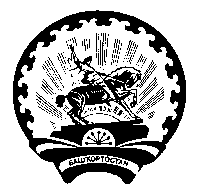 Главасельского поселенияСтароянтузовский сельсоветмуниципального районаДюртюлинский районРеспублики БашкортостанСоветская  ул., 7,  с. Староянтузово, Дюртюлинский район, Республика Башкортостан, 452306. Тел. (34787) 62-2-07, факс 62-2-68E-mail: Stjantuz@yandex.ruНаименование показателяКод строкиЯнварьФевральМартИтого за 1 кварталАпрельМайИюньИтого за 1 полугодиеИюльАвгустСентябрьИтого за 9 месяцевОктябрьНоябрьДекабрьИтого за год123456789101112131415161718Остатки на едином счете бюджета сельского поселения Староянтузовский сельсовет муниципального района Дюртюлинский район Республики Башкортостан на начало отчетного периода0100123456789101112131415161718Поступления по доходам и источникам - всего,в том числе:0200Налоговые и неналоговые доходы,в том числе:0210налоговые доходы0211неналоговые доходы0212Безвозмездные поступления0220Поступления по источникам финансирования дефицита бюджета сельского поселения Староянтузовский сельсовет муниципального района Дюртюлинский район Республики Башкортостан - всего,из них:0230размещение государственных ценных бумаг0231привлечение кредитов  из других бюджетов бюджетной системы РФ0232привлечение кредитов от кредитных организаций0233средства от продажи акций и иных форм участия в капитале0234возврат бюджетных кредитов, предоставленных юридическим лицам0235123456789101112131415161718возврат бюджетных кредитов, предоставленных другим бюджетам бюджетной системы РФ 0236привлечение средств организаций, учредителем которых является сельское поселение Староянтузовский сельсовет муниципального района Дюртюлинский район Республика Башкортостан0237возврат средств бюджета сельского поселения Староянтузовский сельсовет муниципального района Дюртюлинский район Республики Башкортостан из банковских депозитов0238привлечение бюджетных кредитов в иностранной валюте в рамках использования целевых иностранных кредитов0239Перечисления по расходам и источникам - всего,0300в том числе перечисления по расходам,из них:0310контрактуемые расходы0310_1неконтрактуемые расходы0310_2безвозмездные перечисления0311межбюджетные трансферты,в том числе:0312123456789101112131415161718территориальный заказ по содержанию, ремонту, капитальному ремонту, строительству и реконструкции автомобильных дорог общего пользования регионального и межмуниципального значения и автомобильных дорог общего пользования местного значения0312_1республиканская адресная инвестиционная программа0312_2Обслуживание муниципального долга0313Территориальный заказ по содержанию, ремонту, капитальному ремонту, строительству и реконструкции автомобильных дорог общего пользования регионального и межмуниципального значения и автомобильных дорог общего пользования местного значения0314Республиканская адресная инвестиционная программа0315123456789101112131415161718Перечисления  по источникам финансирования дефицита бюджета сельского поселения Староянтузовский сельсовет муниципального района Дюртюлинский район Республики Башкортостан - всего,из них:0330погашение муниципальных ценных бумаг0331погашение кредитов из других бюджетов бюджетной системы РФ0332погашение кредитов от кредитных организаций0333предоставление бюджетных кредитов  другим бюджетам бюджетной системы РФ0334возврат средств организаций, учредителем которых является сельское поселение Староянтузовский сельсовет муниципального района Дюртюлинский район Республика Башкортостан0335размещение средств бюджета сельского поселения Староянтузовский сельсовет муниципального района Дюртюлинский район Республики Башкортостан на банковские депозиты0336Сальдо операций по поступлениям и  перечислениям0400Остатки на едином счете сельского поселения Староянтузовский сельсовет муниципального района Дюртюлинский район бюджета Республики Башкортостан на конец отчетного периода0500Наименование  показателяКод строкиСумма на месяц, всегов том числе по рабочим дням месяцав том числе по рабочим дням месяцав том числе по рабочим дням месяцав том числе по рабочим дням месяцав том числе по рабочим дням месяцав том числе по рабочим дням месяцав том числе по рабочим дням месяцав том числе по рабочим дням месяцав том числе по рабочим дням месяцав том числе по рабочим дням месяцав том числе по рабочим дням месяцав том числе по рабочим дням месяцав том числе по рабочим дням месяцав том числе по рабочим дням месяцав том числе по рабочим дням месяцав том числе по рабочим дням месяцав том числе по рабочим дням месяцав том числе по рабочим дням месяцав том числе по рабочим дням месяцав том числе по рабочим дням месяцав том числе по рабочим дням месяцав том числе по рабочим дням месяцаНаименование  показателяКод строкиСумма на месяц, всего12345678910111213141516171819202122232425Остатки на едином счете бюджета сельского поселения Староянтузовский сельсовет муниципального района Дюртюлинский район Республики Башкортостан на начало отчетного периода010012345678910111213141516171819202122232425Поступления по доходам и источникам - всего,
в том числе:0200Налоговые и неналоговые доходы,
в том числе:0210налоговые доходы                 0211неналоговые доходы0212Безвозмездные поступления0220Поступления по источникам финансирования дефицита бюджета сельского поселения Староянтузовский сельсовет муниципального района Дюртюлинский район Республики Башкортостан - всего,         из них:0230Размещение муниципальных ценных бумаг0231привлечение кредитов из других бюджетов бюджетной системы РФ0232привлечение кредитов от кредитных организаций 0233средства от продажи акций и иных форм участия в капитале0234возврат бюджетных кредитов, предоставленных юридическим лицам0235возврат бюджетных кредитов, предоставленных другим бюджетам бюджетной системы РФ0236привлечение средств организаций, учредителем которых является сельское поселение Староянтузовский сельсовет муниципального района Дюртюлинский район Республика Башкортостан0237возврат средств бюджета сельского поселения Староянтузовский сельсовет муниципального района Дюртюлинский район Республики Башкортостан из банковских депозитов0238привлечение бюджетных кредитов в иностранной валюте в рамках использования целевых иностранных кредитов023912345678910111213141516171819202122232425Перечисления по расходам и источникам - всего,0300в том числе перечисления по расходам,                                                                                                        из них:  0310контрактуемые расходы0310_1неконтрактуемые расходы0310_2безвозмездные перечисления0311межбюджетные трансферты,                                                                в том числе:     0312территориальный заказ по содержанию, ремонту, капитальному ремонту, строительству и реконструкции автомобильных дорог общего пользования регионального и межмуниципального значения и автомобильных дорог общего пользования местного значения0312_1республиканская адресная инвестиционная программа0312_2Обслуживание муниципального долга0313Территориальный заказ по содержанию, ремонту, капитальному ремонту, строительству и реконструкции автомобильных дорог общего пользования регионального и межмуниципального значения и автомобильных дорог общего пользования местного значения0314Республиканская адресная инвестиционная программа0315Перечисления по источникам финансирования дефицита бюджета сельского поселения Староянтузовский сельсовет муниципального района Дюртюлинский район Республики Башкортостан - всего,                                                                       из них:0330погашение муниципальных ценных бумаг033112345678910111213141516171819202122232425погашение кредитов из других бюджетов бюджетной системы РФ0332погашение кредитов от кредитных организаций 0333предоставление бюджетных кредитов  другим бюджетам бюджетной системы РФ0334возврат средств организаций, учредителем которых является сельское поселение Староянтузовский сельсовет муниципального района Дюртюлинский район Республика Башкортостан0335размещение средств бюджета сельского поселения Староянтузовский сельсовет муниципального района Дюртюлинский район Республики Башкортостан на банковские депозиты0336Сальдо операций по поступлениям и перечислениям0400Остатки на едином счете бюджета сельского поселения Староянтузовский сельсовет муниципального района Дюртюлинский район Республики Башкортостан на конец отчетного периода 0500Наименование показателяКод по БКи дополнительной классификацииЯнварьФевральМартИтого за 1 кварталАпрельМайИюньИтого за 1 полугодиеИюльАвгустСентябрьИтого за 9 месяцевОктябрьНоябрьДекабрьИтого за год123456789101112131415161718ИТОГОНаименование показателяКод по БК и дополнительной классификацииЯнварьФевральМартИтого за 1 кварталАпрельМайИюньИтого за 1 полугодиеИюльАвгустСентябрьИтого за 9 месяцевОктябрьНоябрьДекабрьИтого за год123456789101112131415161718Налоговые и неналоговые доходы, в том числе:0210налоговые доходы0211неналоговые доходы0212Наименование показателяКод по БК и дополнительной классификацииСумма на месяц, всегов том числе по рабочим дням месяца:в том числе по рабочим дням месяца:в том числе по рабочим дням месяца:в том числе по рабочим дням месяца:в том числе по рабочим дням месяца:в том числе по рабочим дням месяца:в том числе по рабочим дням месяца:в том числе по рабочим дням месяца:в том числе по рабочим дням месяца:в том числе по рабочим дням месяца:в том числе по рабочим дням месяца:в том числе по рабочим дням месяца:в том числе по рабочим дням месяца:в том числе по рабочим дням месяца:в том числе по рабочим дням месяца:в том числе по рабочим дням месяца:в том числе по рабочим дням месяца:в том числе по рабочим дням месяца:в том числе по рабочим дням месяца:в том числе по рабочим дням месяца:в том числе по рабочим дням месяца:в том числе по рабочим дням месяца:в том числе по рабочим дням месяца:Наименование показателяКод по БК и дополнительной классификацииСумма на месяц, всего1234567891011121314151617181920212223242526ИТОГОНаименованиеКод по БК и дополнительной классификацииСумма на месяц всегов том числе по рабочим дням месяцав том числе по рабочим дням месяцав том числе по рабочим дням месяцав том числе по рабочим дням месяцав том числе по рабочим дням месяцав том числе по рабочим дням месяцав том числе по рабочим дням месяцав том числе по рабочим дням месяцав том числе по рабочим дням месяцав том числе по рабочим дням месяцав том числе по рабочим дням месяцав том числе по рабочим дням месяцав том числе по рабочим дням месяцав том числе по рабочим дням месяцав том числе по рабочим дням месяцав том числе по рабочим дням месяцав том числе по рабочим дням месяцав том числе по рабочим дням месяцав том числе по рабочим дням месяцав том числе по рабочим дням месяцав том числе по рабочим дням месяцав том числе по рабочим дням месяцав том числе по рабочим дням месяцав том числе по рабочим дням месяцаНаименованиеКод по БК и дополнительной классификацииСумма на месяц всего123456789101112131415161718192021222324252627Налоговые и неналоговые доходы с учетом невыясненных поступлений, в том числе:0210налоговые доходы0211неналоговые доходы0212Наименование показателяКод по БК и дополнительной классификацииЯнварьФевральМартИтого за 1 кварталАпрельМайИюньИтого за 1 полугодиеИюльАвгустСентябрьИтого за 9 месяцевОктябрьНоябрьДекабрьИтого за год123456789101112131415161718ИТОГОНаименование показателяКод по БК и дополнительной классификацииПрогноз на месяц, всегов том числе по рабочим дням месяца:в том числе по рабочим дням месяца:в том числе по рабочим дням месяца:в том числе по рабочим дням месяца:в том числе по рабочим дням месяца:в том числе по рабочим дням месяца:в том числе по рабочим дням месяца:в том числе по рабочим дням месяца:в том числе по рабочим дням месяца:в том числе по рабочим дням месяца:в том числе по рабочим дням месяца:в том числе по рабочим дням месяца:в том числе по рабочим дням месяца:в том числе по рабочим дням месяца:в том числе по рабочим дням месяца:в том числе по рабочим дням месяца:в том числе по рабочим дням месяца:в том числе по рабочим дням месяца:в том числе по рабочим дням месяца:в том числе по рабочим дням месяца:в том числе по рабочим дням месяца:в том числе по рабочим дням месяца:в том числе по рабочим дням месяца:Наименование показателяКод по БК и дополнительной классификацииПрогноз на месяц, всего1234567891011121314151617181920212223242526Итогоx